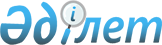 Абай аудандық мәслихатының 2017 жылғы 14 желтоқсандағы 23 сессиясының № 23/236 "2018-2020 жылдарға арналған аудандық бюджет туралы" шешіміне өзгерістер енгізу туралы
					
			Мерзімі біткен
			
			
		
					Қарағанды облысы Абай ауданының мәслихатының 2018 жылғы 29 қарашадағы № 38/418 шешімі. Қарағанды облысының Әділет департаментінде 2018 жылғы 10 желтоқсанда № 5042 болып тіркелді. Мерзімі өткендіктен қолданыс тоқтатылды
      Қазақстан Республикасының 2008 жылғы 4 желтоқсандағы Бюджет кодексіне, Қазақстан Республикасының 2001 жылғы 23 қаңтардағы "Қазақстан Республикасындағы жергілікті мемлекеттік басқару және өзін-өзі басқару туралы" Заңына сәйкес, Абай аудандық мәслихаты ШЕШІМ ЕТТІ:
      1. Абай аудандық мәслихатының 2017 жылғы 14 желтоқсандағы 23 сессиясының № 23/236 "2018-2020 жылдарға арналған аудандық бюджет туралы" шешіміне (нормативтік құқықтық актілерді мемлекеттік тіркеу Тізілімінде № 4525 болып тіркелген, Қазақстан Республикасының нормативтік құқықтық актілерінің электрондық түрдегі эталондық бақылау банкісінде 2018 жылы 10 қаңтарда және 2018 жылғы 13 қаңтардағы № 1-2 (4205) "Абай-Ақиқат" аудандық газетінде жарияланған) келесі өзгерістер енгізілсін:
      1 – тармақ келесі редакцияда мазмұндалсын:
      "1. 2018-2020 жылдарға арналған аудандық бюджет 1, 2 және 3- қосымшаларға сәйкес, оның ішінде 2018 жылға келесі көлемдерде бекітілсін:
      1) кірістер – 8 555 867 мың теңге, оның ішінде:
      салықтық түсімдер – 2 155 954 мың теңге;
      салықтық емес түсімдер – 16 921 мың теңге;
      негізгі капиталды сатудан түсетін түсімдер – 75 713 мың теңге;
      трансферттердің түсімдері – 6 307 279 мың теңге;
      2) шығындар – 8 624 614 мың теңге;
      3) таза бюджеттік кредиттер – алу 13 355 мың теңге:
      бюджеттік кредиттер – 62 924 мың теңге;
      бюджеттік кредиттерді өтеу – 76 279 мың теңге;
      4) қаржы активтерімен операциялар бойынша сальдо – 0 мың теңге, оның ішінде:
      қаржы активтерін сатып алу – 0 мың теңге;
      мемлекеттің қаржы активтерін сатудан түсетін түсімдер – 0 мың теңге;
      5) бюджет тапшылығы (профициті) – алу 55 392 мың теңге;
      6) бюджет тапшылығын қаржыландыру (профицитін пайдалану) – 55 392 мың теңге:
      қарыздар түсімдері – 62 924 мың теңге;
      қарыздарды өтеу – 77 273 мың теңге;
      бюджет қаражаттарының пайдаланатын қалдықтары – 69 741 мың теңге.";
      көрсетілген шешімге 1, 4, 5, 7-қосымшалар осы шешімге 1, 2, 3, 4-қосымшаларға сәйкес жаңа редакцияда мазмұндалсын.
      2. Осы шешім 2018 жылдың 1 қаңтарынан бастап қолданысқа енгізіледі. 2018 жылға арналған аудандық бюджет 2018 жылға арналған жоғары тұрған бюджеттерден берілетін нысаналы трансферттер мен бюджеттік кредиттер 2018 жылға арналған аудандық маңызы бар қалалар, ауылдар, кенттер, ауылдық округтер бюджеттеріне аудандық бюджеттен нысаналы трансферттер 2018 жылға арналған аудандық бюджетте аудандық маңызы бар қала, кент, ауыл, ауылдық округтерінің әкімі аппараттары бойынша шығындар
					© 2012. Қазақстан Республикасы Әділет министрлігінің «Қазақстан Республикасының Заңнама және құқықтық ақпарат институты» ШЖҚ РМК
				
      Сессия төрағасы 

М. Лозинский

      Абай аудандық мәслихаттың хатшысы 

Б. Цай
Абай аудандық мәслихатының38 сессиясының2018 жылғы 29 қарашадағы№ 38/418 шешіміне1- қосымшаАбай аудандық мәслихатының23 сессиясының2017 жылғы 14 желтоқсандағы№ 23/236 шешіміне1- қосымша
Санаты
Санаты
Санаты
Санаты
Сома (мың теңге)
Сыныбы
Сыныбы
Сыныбы
Сома (мың теңге)
Ішкі сыныбы
Ішкі сыныбы
Сома (мың теңге)
Атауы
Сома (мың теңге)
1
2
3
4
5
І. Кірістер
8 555 867
1
Салықтық түсімдер
2 155 954
01
Табыс салығы
815 802
2
Жеке табыс салығы
815 802
03
Әлеуметтік салық
720 257
1
Әлеуметтік салық
720 257
04
Меншікке салынатын салықтар
539 918
1
Мүлікке салынатын салықтар
304 736
3
Жер салығы
169 407
4
Көлік құралдарына салынатын салық
62 975
5
Бірыңғай жер салығы
2 800
05
Тауарларға, жұмыстарға және қызметтерге салынатын ішкі салықтар
65 864
2
Акциздер
4 173
3
Табиғи және басқа да ресурстарды пайдаланғаны үшін түсетін түсімдер
28 026
4
Кәсіпкерлік және кәсіби қызметті жүргізгені үшін алынатын алымдар
33 496
5
Ойын бизнесіне салық
169
07
Басқа да салықтар
167
1
Басқа да салықтар
167
08
Заңдық маңызы бар әрекеттерді жасағаны және (немесе) оған уәкілеттігі бар мемлекеттік органдар немесе лауазымды адамдар құжаттар бергені үшін алынатын міндетті төлемдер
13 946
1
Мемлекеттік баж
13 946
2
Салықтық емес түсімдер
16 921
01
Мемлекеттік меншіктен түсетін кірістер
14 889
1
Мемлекеттік кәсіпорындардың таза кірісі бөлігінің түсімдері 
214
5
Мемлекет меншігіндегі мүлікті жалға беруден түсетін кірістер
11 784
7
Мемлекеттік бюджеттен берілген кредиттер бойынша сыйақылар
2 891
02
Мемлекеттік бюджеттен қаржыландырылатын мемлекеттік мекемелердің тауарларды (жұмыстарды, қызметтерді) өткізуінен түсетін түсімдер 
3
1
Мемлекеттік бюджеттен қаржыландырылатын мемлекеттік мекемелердің тауарларды (жұмыстарды, қызметтерді) өткізуінен түсетін түсімдер 
3
04
Мемлекеттік бюджеттен қаржыландырылатын, сондай-ақ Қазақстан Республикасы Ұлттық Банкінің бюджетінен (шығыстар сметасынан) қамтылатын және қаржыландырылатын мемлекеттік мекемелер салатын айыппұлдар, өсімпұлдар, санкциялар, өндіріп алулар 
257
1
Мұнай секторы ұйымдарынан және Жәбірленушілерге өтемақы қорына түсетін түсімдерді қоспағанда, мемлекеттік бюджеттен қаржыландырылатын, сондай-ақ Қазақстан Республикасы Ұлттық Банкінің бюджетінен (шығыстар сметасынан) қамтылатын және қаржыландырылатын мемлекеттік мекемелер салатын айыппұлдар, өсімпұлдар, санкциялар, өндіріп алулар 
257
06
Басқа да салықтық емес түсімдер
1 772
1
Басқа да салықтық емес түсімдер
1 772
3
Негізгі капиталды сатудан түсетін түсімдер
75 713
01
Мемлекеттік мекемелерге бекітілген мемлекеттік мүлікті сату
59 196
1
Мемлекеттік мекемелерге бекітілген мемлекеттік мүлікті сату
59 196
03
Жерді және материалдық емес активтерді сату
16 517
1 
Жерді сату
16 002
2 
Материалдық емес активтерді сату
515
4
Трансферттердің түсімдері
6 307 279
02
Мемлекеттік басқарудың жоғары тұрған органдарынан түсетін трансферттер
6 307 279
2
Облыстық бюджеттен түсетін трансферттер
6 307 279
Функционалдық топ
Функционалдық топ
Функционалдық топ
Функционалдық топ
Функционалдық топ
Сома (мың теңге)
Кіші функция
Кіші функция
Кіші функция
Кіші функция
Сома (мың теңге)
Бюджеттік бағдарламалардың әкімшісі
Бюджеттік бағдарламалардың әкімшісі
Бюджеттік бағдарламалардың әкімшісі
Сома (мың теңге)
Бағдарлама
Бағдарлама
Сома (мың теңге)
Атауы
Сома (мың теңге)
1
2
3
4
5
6
ІІ.Шығындар
8 624 614
01
Жалпы сипаттағы мемлекеттік қызметтер
681 598
1
Мемлекеттік басқарудың жалпы функцияларын орындайтын өкілді, атқарушы және басқа органдар
347 499
112
Аудан (облыстық маңызы бар қала) мәслихатының аппараты
22 002
001
Аудан (облыстық маңызы бар қала) мәслихатының қызметін қамтамасыз ету жөніндегі қызметтер
21 502
003
Мемлекеттік органның күрделі шығыстары
500
122
Аудан (облыстық маңызы бар қала) әкімінің аппараты
147 616
001
Аудан (облыстық маңызы бар қала) әкімінің қызметін қамтамасыз ету жөніндегі қызметтер
140 967
003
Мемлекеттік органның күрделі шығыстары
6 649
123
Қаладағы аудан, аудандық маңызы бар қала, кент, ауыл, ауылдық округ әкімінің аппараты
177 881
001
Қаладағы аудан, аудандық маңызы бар қаланың, кент, ауыл, ауылдық округ әкімінің қызметін қамтамасыз ету жөніндегі қызметтер
175 381
022
Мемлекеттік органның күрделі шығыстары
2 500
2
Қаржылық қызмет 
25 028
489
Ауданның (облыстық маңызы бар қаланың) мемлекеттік активтер және сатып алу бөлімі
25 028
001
Жергілікті деңгейде мемлекеттік активтер мен сатып алуды басқару саласындағы мемлекеттік саясатты іске асыру жөніндегі қызметтер
12 753
003
Мемлекеттік органның күрделі шығыстары
250
004
Салық салу мақсатында мүлікті бағалауды жүргізу
3 484
005
Жекешелендіру, коммуналдық меншікті басқару, жекешелендіруден кейінгі қызмет және осыған байланысты дауларды реттеу
8 541
9
Жалпы сипаттағы өзге де мемлекеттік қызметтер
309 071
459
Ауданның (облыстық маңызы бар қаланың) экономика және қаржы бөлімі
36 589
001
Ауданның (облыстық маңызы бар қаланың) экономикалық саясаттын қалыптастыру мен дамыту, мемлекеттік жоспарлау, бюджеттік атқару және коммуналдық меншігін басқару саласындағы мемлекеттік саясатты іске асыру жөніндегі қызметтер
35 886
015
Мемлекеттік органның күрделі шығыстары
703
486
Ауданның (облыстық маңызы бар қаланың) жер қатынастары, сәулет және қала құрылысы бөлімі
26 594
001
Жергілікті деңгейде жер қатынастары, сәулет және қала құрылысын реттеу саласындағы мемлекеттік саясатты іске асыру жөніндегі қызметтер
21 870
003
Мемлекеттік органның күрделі шығыстары
4 724
492
Ауданның (облыстық маңызы бар қаланың) тұрғын үй-коммуналдық шаруашылығы, жолаушылар көлігі, автомобиль жолдары және тұрғын үй инспекциясы бөлімі
229 407
001
Жергілікті деңгейде тұрғын үй-коммуналдық шаруашылық, жолаушылар көлігі, автомобиль жолдары және тұрғын үй инспекциясы саласындағы мемлекеттік саясатты іске асыру жөніндегі қызметтер
23 038
067
Ведомстволық бағыныстағы мемлекеттік мекемелер мен ұйымдардың күрделі шығыстары
2 400
113
Жергілікті бюджеттерден берілетін ағымдағы нысаналы трансферттер
203 969
494
Ауданның (облыстық маңызы бар қаланың) кәсіпкерлік және өнеркәсіп бөлімі
16 481
001
Жергілікті деңгейде кәсіпкерлікті және өнеркәсіпті дамыту саласындағы мемлекеттік саясатты іске асыру жөніндегі қызметтер
11 771
003
Мемлекеттік органның күрделі шығыстары
4 710
02
Қорғаныс
12 391
1
Әскери мұқтаждар
8 727
122
Аудан (облыстық маңызы бар қала) әкімінің аппараты
8 727
005
Жалпыға бірдей әскери міндетті атқару шеңберіндегі іс-шаралар
8 727
2
Төтенше жағдайлар жөніндегі жұмыстарды ұйымдастыру
3 664
122
Аудан (облыстық маңызы бар қала) әкімінің аппараты
3 664
006
Аудан (облыстық маңызы бар қала) ауқымындағы төтенше жағдайлардың алдын алу және оларды жою
2 885
007
Аудандық (қалалық) ауқымдағы дала өрттерінің, сондай-ақ мемлекеттік өртке қарсы қызмет органдары құрылмаған елді мекендерде өрттердің алдын алу және оларды сөндіру жөніндегі іс-шаралар
779
03
Қоғамдық тәртіп, қауіпсіздік, құқықтық, сот, қылмыстық-атқару қызметі
11 434
9
Қоғамдық тәртіп және қауіпсіздік саласындағы басқа да қызметтер
11 434
492
Ауданның (облыстық маңызы бар қаланың) тұрғын үй-коммуналдық шаруашылығы, жолаушылар көлігі, автомобиль жолдары және тұрғын үй инспекциясы бөлімі
11 434
021
Елді мекендерде жол қозғалысы қауіпсіздігін қамтамасыз ету
11 434
04
Білім беру
3 537 179
1
Мектепке дейінгі тәрбие және оқыту
28 455
464
Ауданның (облыстық маңызы бар қаланың) білім бөлімі
28 455
040
Мектепке дейінгі білім беру ұйымдарында мемлекеттік білім беру тапсырысын іске асыруға
28 455
2
Бастауыш, негізгі орта және жалпы орта білім беру 
3 103 506
464
Ауданның (облыстық маңызы бар қаланың) білім бөлімі
3 039 298
003
Жалпы білім беру
2 914 797
006
Балаларға қосымша білім беру
124 501
465
Ауданның (облыстық маңызы бар қаланың) дене шынықтыру және спорт бөлімі
64 208
017
Балалар мен жасөспірімдерге спорт бойынша қосымша білім беру
64 208
9
Білім беру саласындағы өзге де қызметтер
405 218
464
Ауданның (облыстық маңызы бар қаланың) білім бөлімі
405 218
001
Жергілікті деңгейде білім беру саласындағы мемлекеттік саясатты іске асыру жөніндегі қызметтер
15 710
005
Ауданның (облыстық маңызы бар қаланың) мемлекеттік білім беру мекемелер үшін оқулықтар мен оқу-әдістемелік кешендерді сатып алу және жеткізу
111 509
007
Аудандық (қалалық) ауқымдағы мектеп олимпиадаларын және мектептен тыс іс-шараларды өткізу
276
015
Жетім баланы (жетім балаларды) және ата-аналарының қамқорынсыз қалған баланы (балаларды) күтіп-ұстауға қамқоршыларға (қорғаншыларға) ай сайынға ақшалай қаражат төлемі
37 050
067
Ведомстволық бағыныстағы мемлекеттік мекемелер мен ұйымдардың күрделі шығыстары
236 382
068
Халықтың компьютерлік сауаттылығын арттыруды қамтамасыз ету
4 291
113
Жергілікті бюджеттерден берілетін ағымдағы нысаналы трансферттер
0
06
Әлеуметтік көмек және әлеуметтік қамсыздандыру
360 808
1
Әлеуметтік қамсыздандыру
19 543
451
Ауданның (облыстық маңызы бар қаланың) жұмыспен қамту және әлеуметтік бағдарламалар бөлімі
13 359
005
Мемлекеттік атаулы әлеуметтік көмек
13 359
464
Ауданның (облыстық маңызы бар қаланың) білім бөлімі
6 184
030
Патронат тәрбиешілерге берілген баланы (балаларды) асырап бағу 
6 184
2
Әлеуметтік көмек
275 607
451
Ауданның (облыстық маңызы бар қаланың) жұмыспен қамту және әлеуметтік бағдарламалар бөлімі
275 607
002
Жұмыспен қамту бағдарламасы
62 247
004
Ауылдық жерлерде тұратын денсаулық сақтау, білім беру, әлеуметтік қамтамасыз ету, мәдениет, спорт және ветеринар мамандарына отын сатып алуға Қазақстан Республикасының заңнамасына сәйкес әлеуметтік көмек көрсету
5 748
006
Тұрғын үйге көмек көрсету
10 050
007
Жергілікті өкілетті органдардың шешімі бойынша мұқтаж азаматтардың жекелеген топтарына әлеуметтік көмек
11 326
010
Үйден тәрбиеленіп оқытылатын мүгедек балаларды материалдық қамтамасыз ету
306
014
Мұқтаж азаматтарға үйде әлеуметтік көмек көрсету
74 245
017
Оңалтудың жеке бағдарламасына сәйкес мұқтаж мүгедектердi мiндеттi гигиеналық құралдармен қамтамасыз ету, қозғалуға қиындығы бар бірінші топтағы мүгедектерге жеке көмекшінің және есту бойынша мүгедектерге қолмен көрсететiн тіл маманының қызметтерін ұсыну
88 472
023
Жұмыспен қамту орталықтарының қызметін қамтамасыз ету
23 213
9
Әлеуметтік көмек және әлеуметтік қамтамасыз ету салаларындағы өзге де қызметтер
65 658
451
Ауданның (облыстық маңызы бар қаланың) жұмыспен қамту және әлеуметтік бағдарламалар бөлімі
65 658
001
Жергілікті деңгейде халық үшін әлеуметтік бағдарламаларды жұмыспен қамтуды қамтамасыз етуді іске асыру саласындағы мемлекеттік саясатты іске асыру жөніндегі қызметтер
47 480
011
Жәрдемақыларды және басқа да әлеуметтік төлемдерді есептеу, төлеу мен жеткізу бойынша қызметтерге ақы төлеу 
795
021
Мемлекеттік органның күрделі шығыстары
3 062
050
Қазақстан Республикасында мүгедектердің құқықтарын қамтамасыз ету және өмір сүру сапасын жақсарту жөніндегі 2012 - 2018 жылдарға арналған іс-шаралар жоспарын іске асыру
14 124
054
Үкіметтік емес ұйымдарда мемлекеттік әлеуметтік тапсырысты орналастыру
197
07
Тұрғын үй-коммуналдық шаруашылық
2 072 430
1
Тұрғын үй шаруашылығы
273 442
467
Ауданның (облыстық маңызы бар қаланың) құрылыс бөлімі
200 364
003
Коммуналдық тұрғын үй қорының тұрғын үйін жобалау және (немесе) салу, реконструкциялау
72 182
004
Инженерлік-коммуникациялық инфрақұрылымды жобалау, дамыту және (немесе) жайластыру
128 182
478
Ауданның (облыстық маңызы бар қаланың) ішкі саясат, мәдениет және тілдерді дамыту бөлімі
20 506
024
Нәтижелі жұмыспен қамтуды және жаппай кәсіпкерлікті дамыту бағдарламасы шеңберінде қалалардың және ауылдық елді мекендердің объектілерін жөндеу
20 506
492
Ауданның (облыстық маңызы бар қаланың) тұрғын үй-коммуналдық шаруашылығы, жолаушылар көлігі, автомобиль жолдары және тұрғын үй инспекциясы бөлімі
52 572
003
Мемлекеттік тұрғын үй қорын сақтауды үйымдастыру
28 864
033
Инженерлік-коммуникациялық инфрақұрылымды жобалау, дамыту және (немесе) жайластыру
23 310
049
Көп пәтерлі тұрғын үйлерде энергетикалық аудит жүргізу
398
2
Коммуналдық шаруашылық
1 791 827
467
Ауданның (облыстық маңызы бар қаланың) құрылыс бөлімі
 1 581 999
006
Сумен жабдықтау және су бұру жүйесін дамыту
 1 188 196
058
Елді мекендердегі сумен жабдықтау және су бұру жүйелерін дамыту
393 803 
492
Ауданның (облыстық маңызы бар қаланың) тұрғын үй-коммуналдық шаруашылығы, жолаушылар көлігі, автомобиль жолдары және тұрғын үй инспекциясы бөлімі
209 828
011
Шағын қалаларды жылумен жабдықтауды үздіксіз қамтамасыз ету
160 057
012
Сумен жабдықтау және су бұру жүйесінің жұмыс істеуі
33 500
014
Қаланы және елді мекендерді абаттандыруды дамыту
1 508
026
Ауданның (облыстық маңызы бар қаланың) коммуналдық меншігіндегі жылу желілерін пайдалануды ұйымдастыру
14 763
3
Елді-мекендерді көркейту
7 161
492
Ауданның (облыстық маңызы бар қаланың) тұрғын үй-коммуналдық шаруашылығы, жолаушылар көлігі, автомобиль жолдары және тұрғын үй инспекциясы бөлімі
7 161
016
Елді мекендердің санитариясын қамтамасыз ету
1 030
018
Елдi мекендердi абаттандыру және көгалдандыру
6 131
08
Мәдениет, спорт, туризм және ақпараттық кеңістік
787 430
1
Мәдениет саласындағы қызмет
390 049
478
Ауданның (облыстық маңызы бар қаланың) ішкі саясат, мәдениет және тілдерді дамыту бөлімі
390 049
009
Мәдени-демалыс жұмысын қолдау
390 049
2
Спорт
252 260
465
Ауданның (облыстық маңызы бар қаланың) дене шынықтыру және спорт бөлімі
14 223
001
Жергілікті деңгейде дене шынықтыру және спорт саласындағы мемлекеттік саясатты іске асыру жөніндегі қызметтер
8 026 
005
Ұлттық және бұқаралық спорт түрлерін дамыту
1 600
006
Аудандық (облыстық маңызы бар қалалық) деңгейде спорттық жарыстар өткізу
1 125
007
Әртүрлі спорт түрлері бойынша аудан (облыстық маңызы бар қала) құрама командаларының мүшелерін дайындау және олардың облыстық спорт жарыстарына қатысуы
3 222
032
Ведомстволық бағыныстағы мемлекеттік мекемелер мен ұйымдардың күрделі шығыстары
250
467
Ауданның (облыстық маңызы бар қаланың) құрылыс бөлімі
238 037
008
Cпорт объектілерін дамыту
238 037
3
Ақпараттық кеңістік
96 201
478
Ауданның (облыстық маңызы бар қаланың) ішкі саясат, мәдениет және тілдерді дамыту бөлімі
96 201
005
Мемлекеттік ақпараттық саясат жүргізу жөніндегі қызметтер
16 424
007
Аудандық (қалалық) кітапханалардың жұмыс істеуі
77 901
008
Мемлекеттік тілді және Қазақстан халқының басқа да тілдерін дамыту
1 876
9
Мәдениет, спорт, туризм және ақпараттық кеңістікті ұйымдастыру жөніндегі өзге де қызметтер
48 920
478
Ауданның (облыстық маңызы бар қаланың) ішкі саясат, мәдениет және тілдерді дамыту бөлімі
48 920
001
Ақпаратты, мемлекеттілікті нығайту және азаматтардың әлеуметтік сенімділігін қалыптастыру саласында жергілікті деңгейде мемлекеттік саясатты іске асыру жөніндегі қызметтер
27 386
003
Мемлекеттік органның күрделі шығыстары
1 009
004
Жастар саясаты саласында іс-шараларды іске асыру
10 981
032
Ведомстволық бағыныстағы мемлекеттік мекемелер мен ұйымдардың күрделі шығыстары
9 544
10
Ауыл, су, орман, балық шаруашылығы, ерекше қорғалатын табиғи аумақтар, қоршаған ортаны және жануарлар дүниесін қорғау, жер қатынастары
155 044
1
Ауыл шаруашылығы
141 567
462
Ауданның (облыстық маңызы бар қаланың) ауыл шаруашылығы бөлімі
39 729
001
Жергілікті деңгейде ауыл шаруашылығы саласындағы мемлекеттік саясатты іске асыру жөніндегі қызметтер
39 729
467
Ауданның (облыстық маңызы бар қаланың) құрылыс бөлімі
16 173
010
Ауыл шаруашылығы объектілерін дамыту
16 173
473
Ауданның (облыстық маңызы бар қаланың) ветеринария бөлімі
85 665
001
Жергілікті деңгейде ветеринария саласындағы мемлекеттік саясатты іске асыру жөніндегі қызметтер
14 927
003
Мемлекеттік органның күрделі шығыстары
4 710
005
Мал көмінділерінің (биотермиялық шұңқырлардың) жұмыс істеуін қамтамасыз ету
1 000
007
Қаңғыбас иттер мен мысықтарды аулауды және жоюды ұйымдастыру
2 868
009
Жануарлардың энзоотиялық аурулары бойынша ветеринариялық іс-шараларды жүргізу
368
010
Ауыл шаруашылығы жануарларын сәйкестендіру жөніндегі іс-шараларды өткізу
5 474
011
Эпизоотияға қарсы іс-шаралар жүргізу
49 536
032
Ведомстволық бағыныстағы мемлекеттік мекемелер мен ұйымдардың күрделі шығыстары
0
047
Жануарлардың саулығы мен адамның денсаулығына қауіп төндіретін, алып қоймай залалсыздандырылған (зарарсыздандырылған) және қайта өңделген жануарлардың, жануарлардан алынатын өнімдер мен шикізаттың құнын иелеріне өтеу
6 782
6
Жер қатынастары
2 352
486
Ауданның (облыстық маңызы бар қаланың) жер қатынастары, сәулет және қала құрылысы бөлімі
2 352
007
Жердi аймақтарға бөлу жөнiндегi жұмыстарды ұйымдастыру
2 352
9
Ауыл, су, орман, балық шаруашылығы, қоршаған ортаны қорғау және жер қатынастары саласындағы басқа да қызметтер
11 125
459
Ауданның (облыстық маңызы бар қаланың) экономика және қаржы бөлімі
11 125
099
Мамандарға әлеуметтік қолдау көрсету жөніндегі шараларды іске асыру
11 125
11
Өнеркәсіп, сәулет, қала құрылысы және құрылыс қызметі
15 504
2
Сәулет, қала құрылысы және құрылыс қызметі
15 504
467
Ауданның (облыстық маңызы бар қаланың) құрылыс бөлімі
11 504
001
Жергілікті деңгейде құрылыс саласындағы мемлекеттік саясатты іске асыру жөніндегі қызметтер
11 504
486
Ауданның (облыстық маңызы бар қаланың) жер қатынастары, сәулет және қала құрылысы бөлімі
4 000
004
Аудан аумағының қала құрылысын дамыту және елді мекендердің бас жоспарларының схемаларын әзірлеу
4 000
12
Көлік және коммуникация
231 767
1
Автомобиль көлігі
198 772
492
Ауданның (облыстық маңызы бар қаланың) тұрғын үй-коммуналдық шаруашылығы, жолаушылар көлігі, автомобиль жолдары және тұрғын үй инспекциясы бөлімі
198 772
023
Автомобиль жолдарының жұмыс істеуін қамтамасыз ету
13 204
045
Аудандық маңызы бар автомобиль жолдарын және елді-мекендердің көшелерін күрделі және орташа жөндеу
185 568
9
Көлік және коммуникациялар саласындағы өзге де қызметтер
32 995
492
Ауданның (облыстық маңызы бар қаланың) тұрғын үй-коммуналдық шаруашылығы, жолаушылар көлігі, автомобиль жолдары және тұрғын үй инспекциясы бөлімі
32 995
037
Әлеуметтік маңызы бар қалалық (ауылдық), қала маңындағы және ауданішілік қатынастар бойынша жолаушылар тасымалдарын субсидиялау
32 995
13
Басқалар
28 038
9
Басқалар
28 038
123
Қаладағы аудан, аудандық маңызы бар қала, кент, ауыл, ауылдық округ әкімінің аппараты
8 669
040
Өңірлерді дамытудың 2020 жылға дейінгі бағдарламасы шеңберінде өңірлерді экономикалық дамытуға жәрдемдесу бойынша шараларды іске асыру
8 669
459
Ауданның (облыстық маңызы бар қаланың) экономика және қаржы бөлімі
19 369
012
Ауданның (облыстық маңызы бар қаланың) жергілікті атқарушы органының резерві
19 369
14
Борышқа қызмет көрсету
120
1
Борышқа қызмет көрсету
120
459
Ауданның (облыстық маңызы бар қаланың) экономика және қаржы бөлімі
120
021
Жергілікті атқарушы органдардың облыстық бюджеттен қарыздар бойынша сыйақылар мен өзге де төлемдерді төлеу бойынша борышына қызмет көрсету
120
15
Трансферттер
730 871
1
Трансферттер
730 871
459
Ауданның (облыстық маңызы бар қаланың) экономика және қаржы бөлімі
730 871
006
Пайдаланылмаған (толық пайдаланылмаған) нысаналы трансферттерді қайтару
3 381
024
Заңнаманы өзгертуге байланысты жоғары тұрған бюджеттің шығындарын өтеуге төменгі тұрған бюджеттен ағымдағы нысаналы трансферттер
188 432
038
Субвенциялар
489 080
051
Жергілікті өзін-өзі басқару органдарына берілетін трансферттер
28 707
054
Қазақстан Республикасының Ұлттық қорынан берілетін нысаналы трансферт есебінен республикалық бюджеттен бөлінген пайдаланылмаған (түгел пайдаланылмаған) нысаналы трансферттердің сомасын қайтару
21 271
ІІІ. Таза бюджеттік кредиттеу
- 13 355
Бюджеттік кредиттер
62 924
10
Ауыл, су, орман, балық шаруашылығы, ерекше қорғалатын табиғи аумақтар, қоршаған ортаны және жануарлар дүниесін қорғау, жер қатынастары
62 924
9
Ауыл, су, орман, балық шаруашылығы, қоршаған ортаны қорғау және жер қатынастары саласындағы басқа да қызметтер
62 924
459
Ауданның (облыстық маңызы бар қаланың) экономика және қаржы бөлімі
62 924
018
Мамандарды әлеуметтік қолдау шараларын іске асыру үшін бюджеттік кредиттер
62 924
Санаты
Санаты
Санаты
Санаты
Сома (мың теңге)
Сыныбы
Сыныбы
Сыныбы
Сома (мың теңге)
Ішкі сыныбы
Ішкі сыныбы
Сома (мың теңге)
Атауы
Сома (мың теңге)
1
2
3
4
5
5
Бюджеттік кредиттерді өтеу
76 279
01
Бюджеттік кредиттерді өтеу
76 279
1
Мемлекеттік бюджеттен берілген бюджеттік кредиттерді өтеу
76 279
Функционалдық топ
Функционалдық топ
Функционалдық топ
Функционалдық топ
Функционалдық топ
Сома (мың теңге)
Кіші функция
Кіші функция
Кіші функция
Кіші функция
Сома (мың теңге)
Бюджеттік бағдарламалардың әкімшісі
Бюджеттік бағдарламалардың әкімшісі
Бюджеттік бағдарламалардың әкімшісі
Сома (мың теңге)
Бағдарлама
Бағдарлама
Сома (мың теңге)
Атауы
Сома (мың теңге)
1
2
3
4
5
6
IV. Қаржы активтерімен операциялар бойынша сальдо 
0
Қаржы активтерін сатып алу 
0
Мемлекеттің қаржы активтерін сатудан түсетін түсімдер
0
Функционалдық топ
Функционалдық топ
Функционалдық топ
Функционалдық топ
Функционалдық топ
Сома (мың теңге)
Кіші функция
Кіші функция
Кіші функция
Кіші функция
Сома (мың теңге)
Бюджеттік бағдарламалардың әкімшісі
Бюджеттік бағдарламалардың әкімшісі
Бюджеттік бағдарламалардың әкімшісі
Сома (мың теңге)
Бағдарлама
Бағдарлама
Сома (мың теңге)
Атауы
Сома (мың теңге)
1
2
3
4
5
6
V. Бюжет тапшылығы (профициті)
- 55 392
VІ. Бюджет тапшылығын қаржыландыру (профицитін пайдалану)
55 392
Қарыздар түсімдері
62 924
Қарыздарды өтеу
77 273
Бюджет қаражаттарының пайдаланылатын қалдықтары
69 741
16
Қарыздарды өтеу
77 273
1
Қарыздарды өтеу
77 273
459
Ауданның (облыстық маңызы бар қаланың) экономика және қаржы бөлімі
77 273
005
Жергілікті атқарушы органның жоғары тұрған бюджет алдындағы борышын өтеу
76 285
022
Жергілікті бюджеттен бөлінген пайдаланылмаған бюджеттік кредиттерді қайтару
988Абай аудандық мәслихатының38 сессиясының2018 жылғы 29 қарашадағы№ 38/418 шешіміне2 - қосымшаАбай аудандық мәслихатының23 сессиясының2017 жылғы 14 желтоқсандағы№ 23/236 шешіміне4 қосымша
Атауы
Сома (мың теңге)
1
2
Барлығы
2 439 698
Ағымдағы нысаналы трансферттер
430 326
Республикалық бюджеттен
181 749
Тиімді жұмыспен қамту және жаппай кәсіпкерлікті дамыту бағдарламасының шеңберінде еңбек нарығын дамытуға
16 074
Мүгедектерді жұмысқа орналастыру үшін арнайы жұмыс орындарын құруға жұмыс берушілердің шығындарын субсидиялауға
487
Қазақстан Республикасында мүгедектердің құқықтарын қамтамасыз ету және өмір сүру сапасын жақсарту жөніндегі 2012 - 2018 жылдарға арналған іс-шаралар жоспарын іске асыру
14 124
Жұмыспен қамту орталықтарында әлеуметтік жұмыс бойынша кеңесшілер және ассистенттерді ендіруге 
8 118
Мемлекеттік атаулы әлеуметтік көмек төлеміне
11 251
Жаңартылған білім беру мазмұны бойынша бастауыш, негізгі және жалпы орта білімнің оқу бағдарламаларын іске асыратын білім беру ұйымдарының мұғалімдеріне қосымша ақы төлеуге және жергілікті бюджеттердің қаражаты есебінен шығыстардың осы бағыт бойынша төленген сомаларын өтеуге
122 185
Ұлттық біліктілік тестінен өткен және бастауыш, негізгі және жалпы орта білімнің білім беру бағдарламаларын іске асыратын мұғалімдерге педагогикалық шеберлік біліктілігі үшін қосымша ақы төлеуге
4 781
Тілдік курстар бойынша тағылымдамадан өткен мұғалімдерге және негізгі қызметкерлердің оқу кезенінде орнын алмастырғаны үшін үстемеақы
4 729
Облыстық бюджеттен
248 577
Нәтижелі жұмыспен қамтуды және жаппай кәсіпкерлікті дамыту бағдарламасының шеңберінде еңбек нарығында талап етілген кәсіп және дағды бойынша жұмысшы кадрларын қысқа мерзімді кәсіптік оқытуға
22 392
Жұмыспен қамту орталықтарында тартымды еңбек төлемі жүйелерін ендіруге
0
Нәтижелі жұмыспен қамтуды және жаппай кәсіпкерлікті дамыту бағдарламасы шеңберінде қалалардың және ауылдық елді мекендердің объектілерін жөндеуге
20 506
Цифрлық білім беру инфрақұрылымын құруға 
33 046
Білім объектілерінің материалдық - техникалық базасын нығайтуға, ұстауға және жөндеу жұмыстарын жүргізуге
72 000
Облыс мектептерінің кең жолақты қатынау интернетке қосуға
413
Білім беру ұйымдарында интернет-сайттардың автоматтандырылған мониторинг бағдарламаларын орнатуға
672
Аудандық маңызы бар автокөлік жолдарына (қала көшелеріне) және елді мекен көшелеріне орта жөндеу жұмыстарын жүргізуге
83 796
Аудандық маңызы бар автокөлік жолдарына (қала көшелеріне) және елді мекен көшелеріне ағымдағы жөндеу жұмыстарын жүргізуге
8 204
Көп пәтерлі тұрғын үйлерде энергетикалық аудит жүргізуге
398
Қауіпті жұқпалы ауруы бар, ауылшаруашылық ауру малдарына санитарлық жою жүргізуге құнын иелеріне өтеуге
6 782
Вакцинация, ветеринариялық дәрі-дәрмектерді тасымалдау және сақтау бойынша қызметтер көрсетуге
368
Нысаналы даму трансферттері
1 946 448
Республикалық бюджеттен берелетін нысаналы даму трансферттері
1 546 531
Су құбыры жүйелерін қайта құруға
310 556
Кәріз тазалау жүйелерін, кәріз тазалау құрылғыларын, кәріз насос станцияларын қайта құруға
800 000
Су құбыры жүйелерінің құрылысына
326 671
Тұрғын-үй объектілерінің құрылысына
109 304
Облыстық бюджеттен нысаналы даму трансферттер
399 917
Су құбыры жүйелерін қайта құруға
77 640
Су құбыры жүйелерінің құрылысына
44 168
Тұрғын-үй объектілерінің құрылысына
16 762
Cпорт объектілерін дамытуға
238 037
Инженерлік-коммуникациялық инфрақұрылымды жобалауға, дамытуға және (немесе) жайластыруға
23 310
Республикалық бюджеттен берілетін бюджеттік кредиттер
62 924
Мамандарды әлеуметтік қолдау шараларын іске асыру үшін берілетін бюджеттік кредиттер
62 924Абай аудандық мәслихатының38 сессиясының2018 жылғы 29 қарашадағы№ 38/418 шешіміне3 - қосымшаАбай аудандық мәслихатының23 сессиясының2017 жылғы 14 желтоқсандағы№ 23/236 шешіміне5 - қосымша
Атауы
Сома (мың теңге)
1
2
Барлығы
203 969
оның ішінде:
Трансферттер
203 969
Ведомстволық бағыныстағы мемлекеттік мекемелер мен ұйымдардың күрделі шығыстарына
0
Аудандық маңызы бар қаланың, ауылдың, кенттің, ауылдық округтің мемлекеттік тұрғын үй қорының сақталуын ұйымдастыруға
20 908
Елді мекендердегі көшелерді жарықтандыру
1 774
Елді мекендердің санитариясын қамтамасыз етуге
0
Елді мекендерді абаттандыру мен көгалдандыруға
80 385
Аудандық маңызы бар қалаларда, ауылдарда, кенттерде, ауылдық округтерде автомобиль жолдарының жұмыс істеуін қамтамасыз етуге
95 811
Өңірлерді дамытудың 2020 жылға дейінгі бағдарламасы шеңберінде өңірлерді экономикалық дамытуға жәрдемдесу бойынша шараларды іске асыруға ауылдық елді мекендерді жайластыруды шешуге арналған іс-шараларды іске асыруға
5 091Абай аудандық мәслихатының38 сессиясының2018 жылғы 29 қарашадағы№ 38/418 шешіміне4 - қосымшаАбай аудандық мәслихатының23 сессиясының2017 жылғы 14 желтоқсандағы№ 23/236 шешіміне7- қосымша
№
Бюджеттік бағдарламаның әкімшісінің атауы
Барлығы
Бағдарламаның атауы
Бағдарламаның атауы
Бағдарламаның атауы
№
Бюджеттік бағдарламаның әкімшісінің атауы
Барлығы
123001 "Қаладағы аудан, аудандық маңызы бар қаланың, кент, ауыл, ауылдық округ әкімінің қызметін қамтамасыз ету жөніндегі қызметтер"
123022 "Мемлекет тік органның күрделі шығыстары"
123040 "Өңірлерді дамытудың 2020 жылға дейінгі бағдарламасы шеңберінде өңірлерді экономикалық дамытуға жәрдемдесу бойынша шараларды іске асыру"
Барлығы
186 550
175 381
2 500
8 669
1
Ақбастау ауылдық округі әкімінің аппараты
17 538
17 042
496
2
Сәрепті ауылы әкімінің аппараты
20 970
19 974
996
3
Қарағанды ауылдық округі әкімінің аппараты
20 378
19 498
880
4
Курмин ауылдық округі әкімінің аппараты
17 458
16 958
500
0
5
Құлаайғыр ауылдық округі әкімінің аппараты
18 401
16 258
500
1 643
6
Есенгелді ауылдық округі әкімінің аппараты
18 490
16 940
750
800
7
Юбилейное ауылы әкімінің аппараты
22 030
20 230
750
1 050
8
Көксу ауылдық округі әкімінің аппараты
17 713
16 773
940
9
Мичурин ауылдық округі әкімінің аппараты
17 950
16 865
1 085
10
Самарка ауылдық округі әкімінің аппараты
15 622
14 843
779